УТВЕРЖДАЮ Директор МКУК «МЦБС» городского округа Сокольский 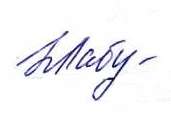 Нижегородской области _________ Н.Н. Лабутина«15» марта 2023 годаПлан работы МКУК «МЦБС» на апрель 2023 года№ п/пНаименование мероприятияДата проведенияОтветственный за организацию и исполнениеМесто проведения«Мир заповедной природы» - экологический час. 12+03.04.2023Громова Н.В.Лабутина Н.Н.Манохина И.Н.ЦРДБ https://bibliosokol.ru/https://ok.ru/sokolskayabibliotekahttps://vk.com/mkuk_mcbshttps://vk.com/club195946863«Страсти по Островскому…» - литературные чтения. 12+03.04.-23.04.2023Громова Н.В.Лабутина Н.Н.Беляева Н.Ю.ЦРБhttps://bibliosokol.ru/https://ok.ru/sokolskayabibliotekahttps://vk.com/mkuk_mcbshttps://vk.com/club195946863«Листая страницы твои в юбилей» - литературная зарисовка (к юбилею М.Горького). 12+	04.04.2023Громова Н.В.Лабутина Н.Н.Комиссарова Е.Г.ЦРБhttps://bibliosokol.ru/https://ok.ru/sokolskayabibliotekahttps://vk.com/mkuk_mcbshttps://vk.com/club195946863 «Терроризм и его последствия» - видео сообщение. 12+07.04.2023Громова Н.В.Лабутина Н.Н.Масарова И.А.https://bibliosokol.ru/https://ok.ru/sokolskayabibliotekahttps://vk.com/mkuk_mcbshttps://vk.com/club195946863«Добрые советы для тех, кто в Интернете» - видео сообщение. 12+07.04.2023Громова Н.В.Лабутина Н.Н.Большаков Е.А.https://bibliosokol.ru/https://ok.ru/sokolskayabibliotekahttps://vk.com/mkuk_mcbshttps://vk.com/club195946863 «Крымские каникулы Ю.А Гагарина» - литературный вечер (в рамках работы семейного клуба). 6+09.04.2023Громова Н.В.Лабутина Н.Н.Масарова И.А.ЦРДБhttps://bibliosokol.ru/https://ok.ru/sokolskayabibliotekahttps://vk.com/mkuk_mcbshttps://vk.com/club195946863«Большая игра для юных космонавтов» - интерактивная игра. 6+10.04.2023Громова Н.В.Лабутина Н.Н.Попова Д.Г.ЦРДБhttps://bibliosokol.ru/https://ok.ru/sokolskayabibliotekahttps://vk.com/mkuk_mcbshttps://vk.com/club195946863 «Драматург на все времена» - литературный дайжест. 12+10.04.2023Громова Н.В.Лабутина Н.Н.Масарова И.А.ЦРБhttps://bibliosokol.ru/https://ok.ru/sokolskayabibliotekahttps://vk.com/mkuk_mcbshttps://vk.com/club195946863«Нижегородские страницы в истории космонавтики» - информационный час. 12+10.04.2023Громова Н.В.Лабутина Н.Н.Комиссарова Е.Г.СОШhttps://bibliosokol.ru/https://ok.ru/sokolskayabibliotekahttps://vk.com/mkuk_mcbshttps://vk.com/club195946863«Я был рождён владеть сердцем» - литературная гостиная (к юбилею А.Н. Островского). 12+12.04.2023Громова Н.В.Лабутина Н.Н.Беляева Н.Ю.ЦРБhttps://bibliosokol.ru/https://ok.ru/sokolskayabibliotekahttps://vk.com/mkuk_mcbshttps://vk.com/club195946863 «Наше будущее – чистая планета» - игра-викторина (в рамках акции «Дети России-2023»). 12+22.04.2023Громова Н.В.Лабутина Н.Н.Масарова И.А.СОШhttps://bibliosokol.ru/https://ok.ru/sokolskayabibliotekahttps://vk.com/mkuk_mcbshttps://vk.com/club195946863«Кто знает Аз да Буки, тому и книгу в руки» - познавательный экскурс. 6+25.04.2023Громова Н.В.Лабутина Н.Н.Манохина И.Н.ЦРДБ https://bibliosokol.ru/https://ok.ru/sokolskayabibliotekahttps://vk.com/mkuk_mcbshttps://vk.com/club195946863«Aktiviti» - игровая программа (в рамках деятельности клуба «БеZлимит»). 12+26.04.2023Громова Н.В.Лабутина Н.Н.Беляева Н.Ю.ЦРБhttps://bibliosokol.ru/https://ok.ru/sokolskayabibliotekahttps://vk.com/mkuk_mcbshttps://vk.com/club195946863«Хорошие люди - земли украшение» -вечер памяти. 12+27.04.2023Громова Н.В.Лабутина Н.Н.Комиссарова Е.Г.ЦРБhttps://bibliosokol.ru/https://ok.ru/sokolskayabibliotekahttps://vk.com/mkuk_mcbshttps://vk.com/club195946863«Сокльское - наш общий дом» - виртуальный фотоконкурс. 12+В течение месяцаГромова Н.В.Лабутина Н.Н.Большаков Е.А.https://bibliosokol.ru/https://ok.ru/sokolskayabibliotekahttps://vk.com/mkuk_mcbshttps://vk.com/club195946863